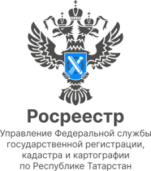 28.09.2023АнонсКак устроиться на работу в команду Большого Росреестра?29 сентября  с 10 до 12 ч, в рамках месяца «Кадровый потенциал», Росреестр и Роскадастр по Республике Татарстан проведут горячую линию о порядке трудоустройства. Мероприятие приурочено к 15-летию Росреестра. Специалисты ведомств расскажут об открытых вакансиях, требованиях к соискателям и условиях работы. Эти и другие вопросы татарстанцы смогут задать по телефону 8 (843) 255-25-71. Ответы на наиболее популярные будут размещены на официальных ресурсах ведомства.Росреестр — современное и динамично развивающееся ведомство, основными функциями которого являются:- обеспечение единой государственной системы учёта и регистрации недвижимости;- осуществление государственного земельного и государственного геодезического надзора;- надзора за деятельностью арбитражных управляющих, саморегулируемых организаций оценщиков и арбитражных управляющих.ППК «Роскадастр» — подведомственная Росреестру компания, которая оказывает целый спектр государственных услуг в сфере недвижимости.Контакты для СМИПресс-служба Росреестра Татарстана 255-25-80 – Галиуллина Галинаhttps://rosreestr.tatarstan.ruhttps://vk.com/rosreestr16                       https://t.me/rosreestr_tatarstan